                                                           г. Днепропетровск,  ул. М.Малиновского, 2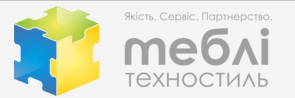                                                                   (067)8379232 , (050)3257574 Алена                                               www.mebel-ts.com.ua                                         dnepr@mebel-ts.com.ua          Вашему вниманию предлагаем следующую продукцию:Материал изготовления - ламинированное ДСП, толщиной 16 мм. Торцы фасадов обработаны кромкой ПВХ 1 мм, стоевых и других частей  - 0,5 мм. Гарантийний срок эксплуатации – 1 год.      НаименованиеКол-воФотоЦена/грн.ИтогоКухня игровая "Адель" (1150*1150*1250мм, цвет лайм-розовый-желтый)2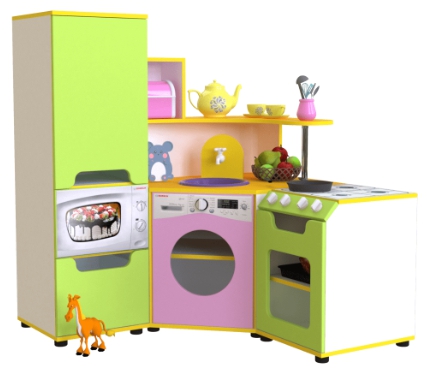 6110,0012220,00Игровая кухня "Маргарита МДФ" (1600*430*1250мм, цвет апельсин-желтый-зеленая вода)2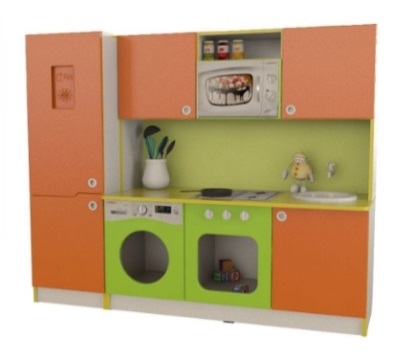 5860,0011720,00Стенка для игрушек "Африка" (2600*350*1400мм, цвет голубой-желтый-лайм)2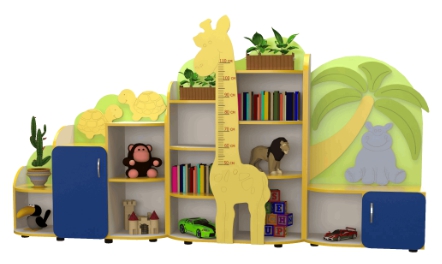 5600,0011200,00Стенка для детских игрушек "Домик"(2800*420*1900мм, цвет красный-желтый-зеленый)2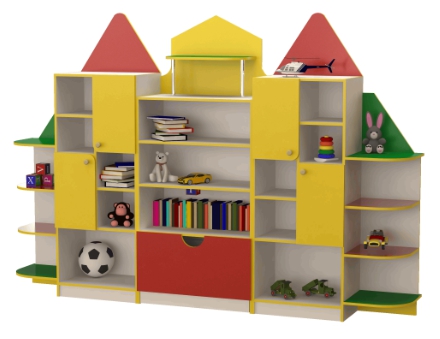 8600,0017200,00Стенка для детских игрушек "Домик 2", (2600*440*1900мм, цвет желтый-зеленая вода)1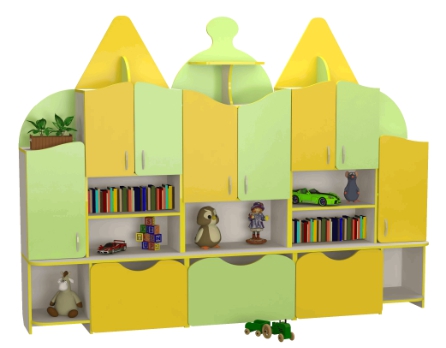 10150,0010150,00Стенка детская для игрушек "Горка" (3320*320*1570мм, цвет зеленый-желтый)1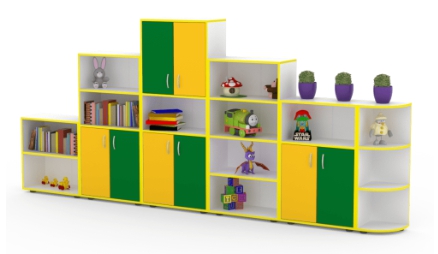 6510,006510,00Стенка для игрушек "Кошки-мышки"(2700*350*1725мм, цвет синий/желтый)1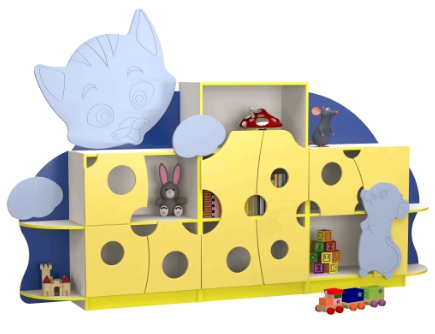 7400,007400,00Стенка для игрушек "Замок" (2200*350*1600мм, цвет красный-желтый-зеленая вода) 1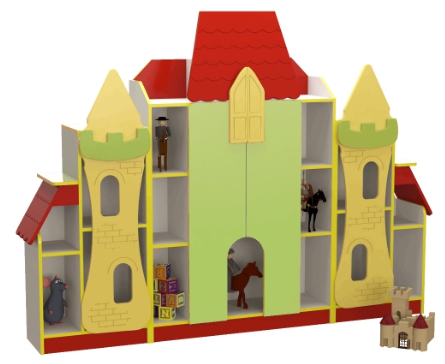 6400,006400,00Столик для изобразительного искусства "Солнышко" (1100*1055*1400мм, высота столешницы 600мм, цвет на выбор – синий/желтый, красный
желтый, желтый/зеленая водая)1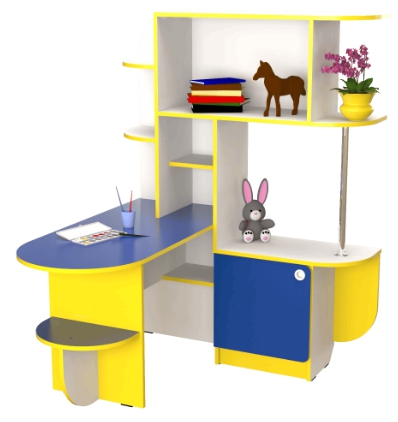 2478,002478,00Детский игровой диван-пуф "Радуга"(цвет обивки-Apple)3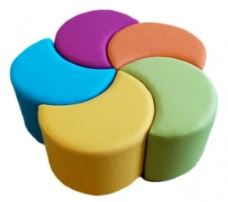 4800,0014400,00Полка для детской обуви (1500x250x800 мм., цвет: молочный дуб)11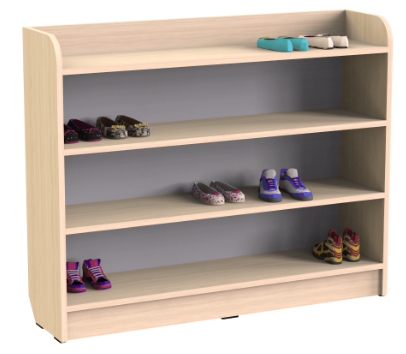 1280,0014080,00Шкаф детский для раздевалки 5-секционный(1526х300x1400 мм., цвет - дуб молочный)12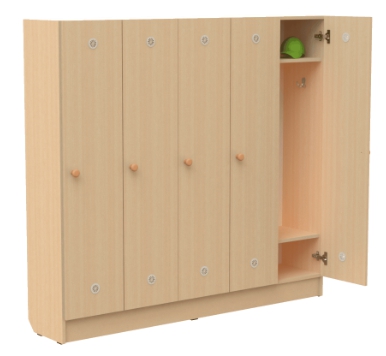 3836,0046032,00Шкаф детский для раздевалки 3-секционный(920х300x1400 мм., цвет - дуб молочный)2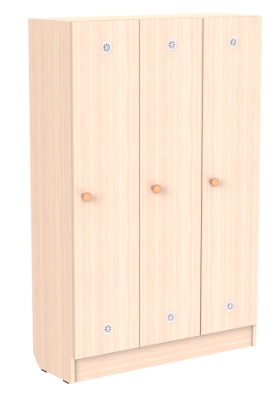 2460,004920,00Тумба "Неон" Н 745(400*460*610мм, цвет корпуса-белый, фасадов-желтый/сирень/лайм)1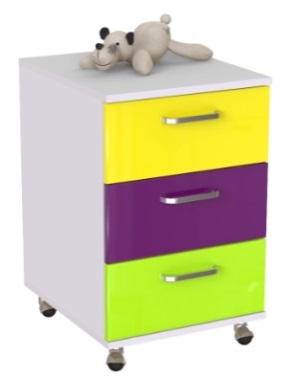 1660,001660,00Итого:166 370,00